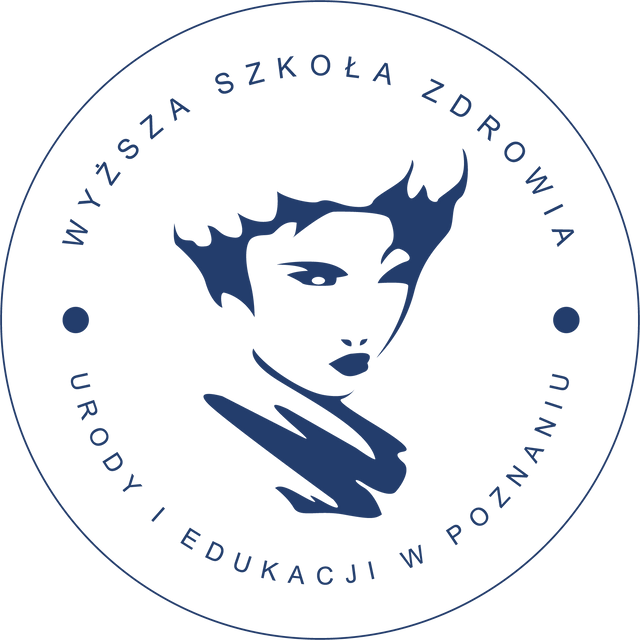 Wyższa Szkoła Zdrowia, Urody i Edukacji 
w PoznaniuWydział Nauk o Zdrowiuul. Brzeźnicka 360-133 PoznańDZIENNIK PRAKTYK ZAWODOWYCHrok akademicki semestr (imię i nazwisko studenta)(nr albumu)ZALICZENIE PRAKTYK PRZEZ OPIEKUNA PRAKTYKOświadczam, iż Pan(i) …..……………………………..…………………………………….…odbył(a) praktyki zawodowe w …………………………….…………………………………..							(nazwa instytucji)w wymiarze ………..…….…. godzin.OPISOWA OPINIA OPIEKUNA PRAKTYK O STUDENCIE………………...………………………………………………………………………………………………….………………...………………………………………………………..……….………………………………….………………...……………………………………………...……………………………………………………….………………...…………..…………….………………………………………………………………………….………………...……...……………………………………………………………………………….…………….…….…………...………………………………………………………………………………………………….………………...……………………………………….….………………………….…………………………….………………...…………………………………………………...…………………………….………………...…………………………………………………...Skala ocen:5,0 (bardzo dobry) – zakładane efekty uczenia się* zostały osiągnięte w pełni4,5 (dobry plus) – zakładane efekty uczenia się* zostały osiągnięte prawie w pełni, z bardzo sporadycznymi błędami4,0 (dobry) – zakładane efekty uczenia się* zostały osiągnięte w większości, z nielicznymi błędami3,5 (dostateczny plus) – zakładane efekty uczenia się* zostały osiągnięte, lecz z dość licznymi błędami3,0 (dostateczny) – zakładane efekty uczenia się* zostały osiągnięte, lecz z licznymi błędami 2,0 (niedostateczny) – zakładane efekty uczenia się* nie zostały osiągnięte w wymaganym minimalnym zakresie *zgodne z Programem praktyk zawodowychOcena końcowa praktyk: …………….. słownie: ……………………………………………………………………………………….	…………………………………………..(miejscowość i data)						(podpis opiekuna praktyk)   ………………….…….…………….    (pieczątka instytucji)ZALICZENIE PRAKTYK PRZEZ PEŁNOMOCNIKA REKTORA DS. PRAKTYK ZAWODOWYCHOświadczam, iż Pan(i) ………………………………………………..………………………...odbył(a) praktyki zawodowe w wymiarze ………..…….…. godzin.Ocena końcowa praktyk: …………….. słownie: ……………………………………………………………………….…….………		       ……….………………………………….(miejscowość i data)				(podpis i pieczątka pełnomocnika rektorads. praktyk zawodowych)Uwagi:(wypełnia pełnomocnik rektora ds. praktyk zawodowych w szczególnych okolicznościach, np. uzasadniając ocenę niedostateczną lub podkreślając szczególne dokonania studenta podczas realizacji praktyk zawodowych)………………...………………………………………………………………………………………………….………………...………………………………………………………………...………………...………………………………………………………………………………………………….………………...………………………………………………………………...………………...………………………………………………………………………………………………….………………...………………………………………………………………...………………...………………………………………………………………………………………………….………………...………………………………………………………………...………………...………………………………………………………………………………………………….………………...………………………………………………………………...………………...………………………………………………………………………………………………….………………...………………………………………………………………...………………...………………………………………………………………………………………………….………………...………………………………………………………………...………………...………………………………………………………………………………………………….………………...………………………………………………………………...………………...…………………………………………………………………………………………………...………………………………………………………………………………………………….………………...………………………………………………………………...………………...………………………………………………………………………………………………….………………...………………………………………………………………...Nazwa instytucji przyjmującej na praktyki:Nazwa instytucji przyjmującej na praktyki:Nazwa instytucji przyjmującej na praktyki:DataGodziny pracy(od – do)Opis wykonywanych czynności(w odniesieniu do programu praktyki zawodowej)Efekty uczenia się w obszarzeOcena stopnia osiągnięciaWiedzyUmiejętnościKompetencji społecznych